УТВЕРЖДАЮ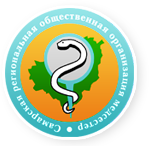 Президент СРООМС___________Косарева Н.Н.«    «__________20  г
План работы специализированной  секции Самарской региональной общественной организации медицинских сестер «Сестринское дело в онкологии» на 2022 год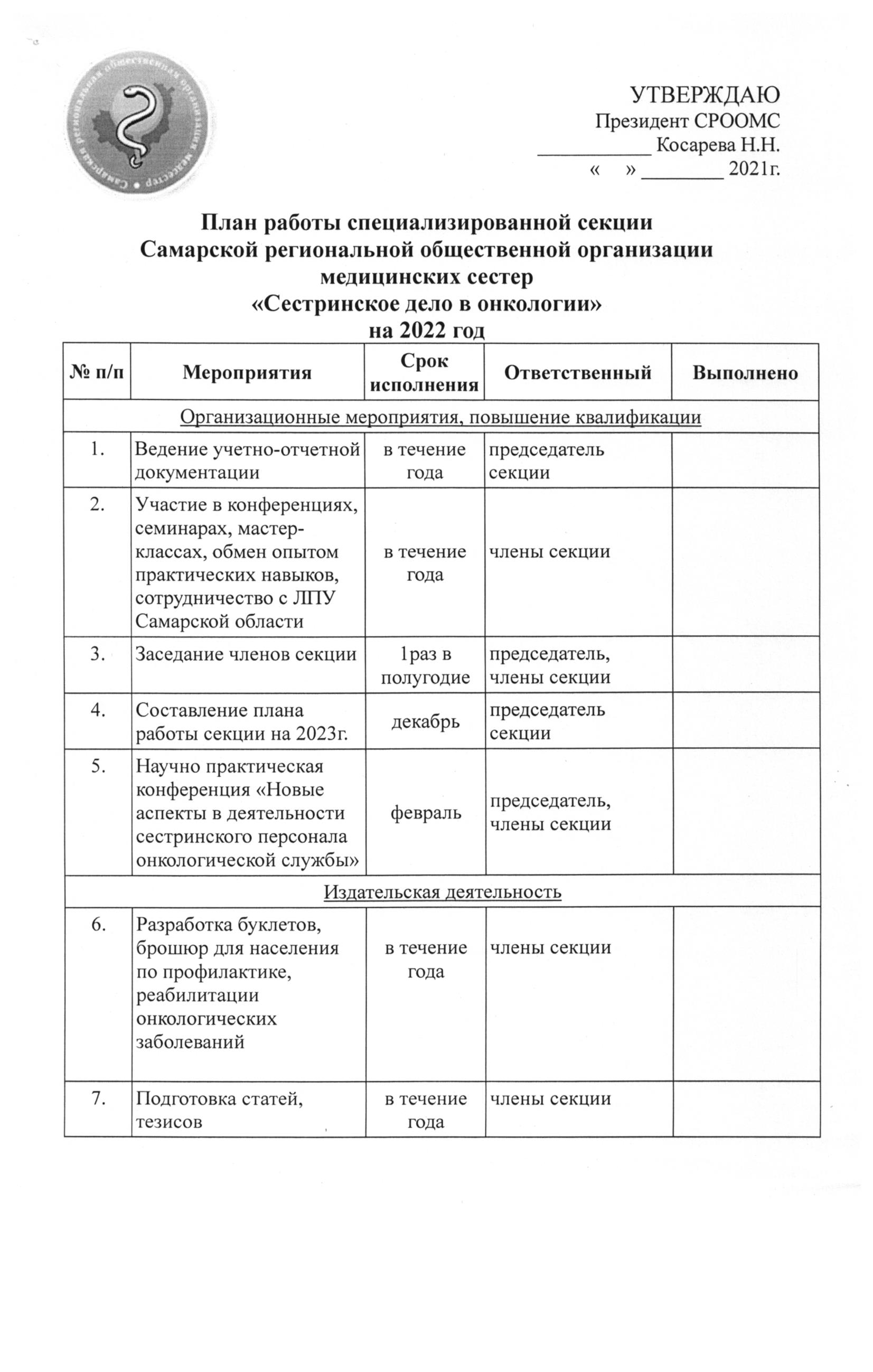 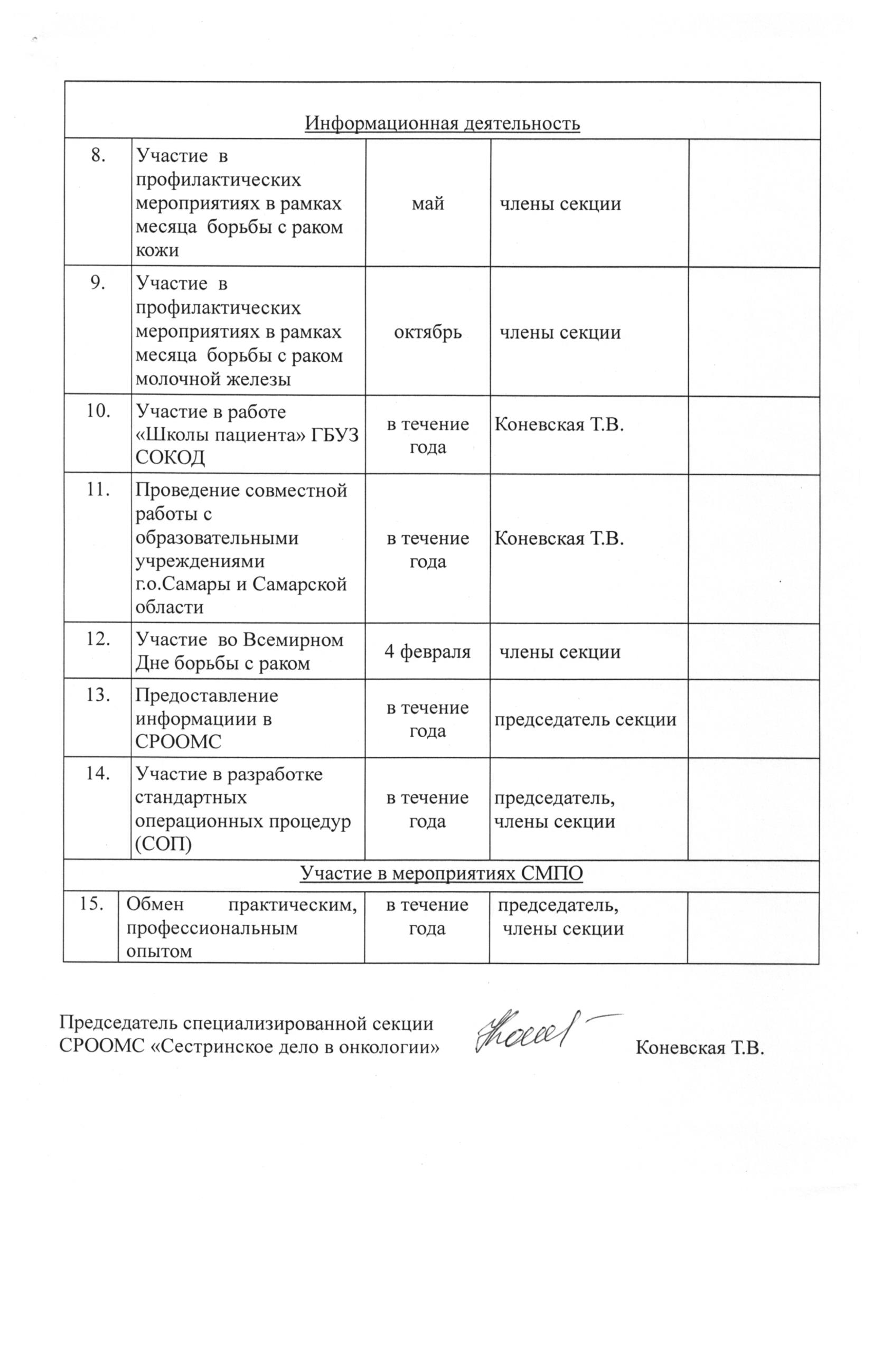 